TuesdayENGLISHLEARNING CHALLENGE:             I can explore the use of rhyme in poetry.Today your lesson is from BBC bitesize. Click on the link and follow the instructions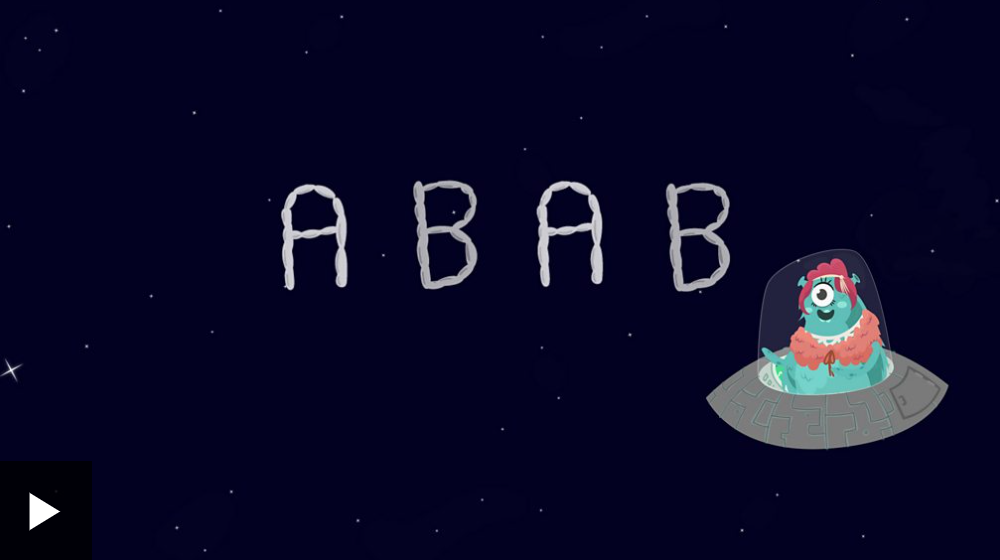 https://www.bbc.co.uk/bitesize/articles/z3tx8hv When you have completed the lesson, try out some rhyming games on Wordwall:KS2 Rhyming - Teaching resources (wordwall.net)MATHSRED 9:15amLearning Challenge: I can subtract lengths.YELLOW 10:15amLearning Challenge: I can find perimeter on a grid.GREEN 9:45amLearning Challenge: I can measure perimeter.Now complete the Mathletics homework on time and area.PURPLE 11amLearning Challenge: I can find the area of rectangles.BLUE 11amLearning Challenge: I can find the area of rectangles.You need pen and paper.Worksheet below the blog.ENQUIRYWHAT MAKES US LAUGH?ART:Learn how to draw a comic figure with a famous illustrator. Join Tony Ross, listen to how he is inspired to draw, where he gets his ideas from and learn how to draw Horrid Henry.How to Draw Horrid Henry with Tony Ross - YouTube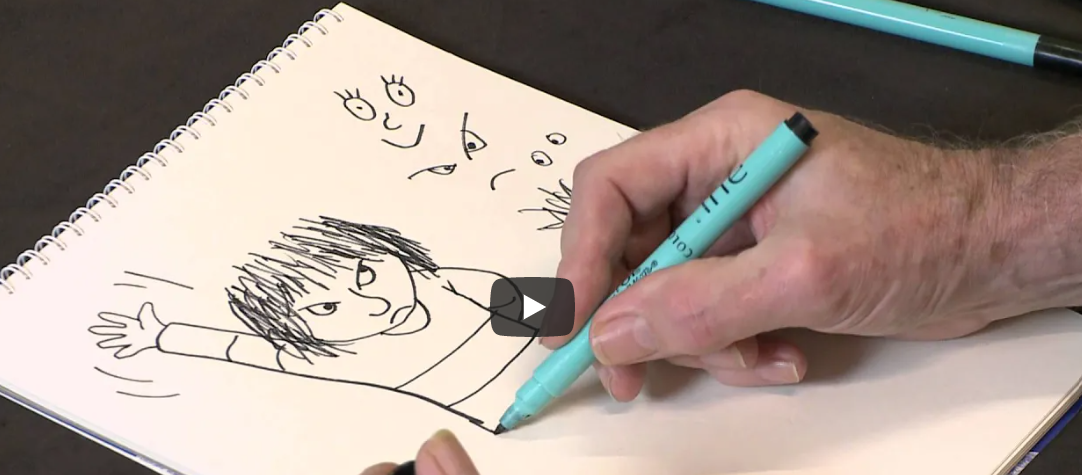 FRENCHI am learning to say what clothes I have. The verb AVOIR – to have.Follow the learning in the video:Saying clothes you have and using a conjunction (thenational.academy)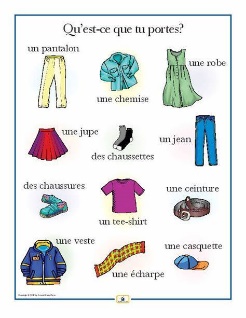 ACTIVETo make sure you are active for at least 60 minutes a day, try these activities:PE at Home Fitness circuit 4Year 5 and 6HOME PE - KS2 Fitness Challenge Y5/6 | Primary PE PlanningPE at Home Fitness circuit 4Year 3 and 4HOME PE - KS2 Fitness Challenge Y3/4 | Primary PE PlanningTry the new SUPERMOVERS Look After YourselfSuper Mood Movers - Look after yourself - BBC TeachTuesdayMATHSRED 9:15amLearning Challenge: I can subtract lengths.YELLOW 10:15amLearning Challenge: I can find perimeter on a grid.GREEN 9:45amLearning Challenge: I can measure perimeter.Now complete the Mathletics homework on time and area.PURPLE 11amLearning Challenge: I can find the area of rectangles.BLUE 11amLearning Challenge: I can find the area of rectangles.You need pen and paper.Worksheet below the blog.ENQUIRYWHAT MAKES US LAUGH?ART:Learn how to draw a comic figure with a famous illustrator. Join Tony Ross, listen to how he is inspired to draw, where he gets his ideas from and learn how to draw Horrid Henry.How to Draw Horrid Henry with Tony Ross - YouTubeFRENCHI am learning to say what clothes I have. The verb AVOIR – to have.Follow the learning in the video:Saying clothes you have and using a conjunction (thenational.academy)ACTIVETo make sure you are active for at least 60 minutes a day, try these activities:PE at Home Fitness circuit 4Year 5 and 6HOME PE - KS2 Fitness Challenge Y5/6 | Primary PE PlanningPE at Home Fitness circuit 4Year 3 and 4HOME PE - KS2 Fitness Challenge Y3/4 | Primary PE PlanningTry the new SUPERMOVERS Look After YourselfSuper Mood Movers - Look after yourself - BBC Teach